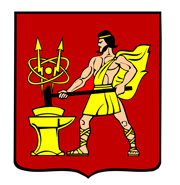 АДМИНИСТРАЦИЯ ГОРОДСКОГО ОКРУГА ЭЛЕКТРОСТАЛЬМОСКОВСКОЙ ОБЛАСТИРАСПОРЯЖЕНИЕ10.03.2020 № 79-рО признании утратившим силу муниципального правового актаВ соответствии с Федеральными законами от 27.07.2010 № 210-ФЗ «Об организации предоставления государственных и муниципальных услуг», от 06.10.2003 № 131-ФЗ «Об общих принципах организации местного самоуправления»,в целях приведения муниципальных правовых актов в соответствие с законодательством Российской Федерации:Признать утратившим силураспоряжение    Администрации    городского округаЭлектросталь Московской области от 25.11.2014 № 685-р «Об утверждении административного регламента предоставления муниципальной услуги по проведению пересчета оплаты за жилищно-коммунальные услуги в рамках действующего законодательства».	2. Опубликовать настоящее распоряжение в газете «Официальный вестник» и разместить на официальном сайте городского округа Электросталь Московской области в сети «Интернет» - www.electrostal.ru.3. Источником финансирования расходов размещения в средствах массовой информации настоящего распоряжения принять денежные средства, предусмотренные в бюджете городского округа Электросталь Московской области по подразделу 0113 «Другие общегосударственные вопросы» раздела 0100.4. Настоящее распоряжение вступает в силу после его официального опубликования.Глава городского округа                                                                                           В.Я. Пекарев